О присвоении объектам адресации адреса и внесении информации 
в федеральную информационную адресную системуРуководствуясь Федеральным законом от 06 октября 2003 года № 131-ФЗ «Об общих принципах организации местного самоуправления в Российской Федерации», Постановлением Правительства Российской Федерации 
от 19.11.2014 № 1221 «Об утверждении правил присвоения, изменения 
и аннулирования адресов», Приказом Министерства финансов Российской Федерации от 05.11.2015 № 171н «Об утверждении перечня улично-дорожной сети, элементов объектов адресации, типов зданий (сооружений), помещений, используемых в качестве реквизитов адреса, и правил сокращенного наименования адресообразующих элементов», распоряжением Правительства Свердловской области от 31.03.2017 № 284-РП «Об утверждении Плана мероприятий («дорожной карты») по повышению доходности потенциала Свердловской области на 2017-2019 годы», Уставом Североуральского городского округа, постановлением Главы Североуральского городского округа от 25.11.2008 № 1655 «Об утверждении перечня наименований улиц, переулков, бульваров в населенных пунктах Североуральского городского округа», 
по результатам инвентаризации государственного адресного реестра, проведенной в соответствии с разделом IV постановления Правительства Российской Федерации от 22.05.2015 № 492 «О составе сведений об адресах, размещаемых в государственном адресном реестре, порядке межведомственного информационного взаимодействия при ведении государственного адресного реестра, о внесении изменений и признании утратившими силу некоторых актов Правительства Российской Федерации», Администрация Североуральского городского округаПОСТАНОВЛЯЕТ:1. Присвоить объектам недвижимости адреса и внести в федеральную информационную адресную систему информацию согласно приложению 
к настоящему постановлению.2. Контроль за исполнением настоящего постановления возложить 
на Заместителя Главы Администрации Североуральского городского округа 
В.В. Паслера.3. Настоящее постановление опубликовать на официальном сайте Администрации Североуральского городского округа.Глава Североуральского городского округа				          В.П. МатюшенкоПриложение к постановлению Администрации Североуральского городского округа от 11.07.2019 № 714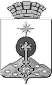 АДМИНИСТРАЦИЯ СЕВЕРОУРАЛЬСКОГО ГОРОДСКОГО ОКРУГА ПОСТАНОВЛЕНИЕАДМИНИСТРАЦИЯ СЕВЕРОУРАЛЬСКОГО ГОРОДСКОГО ОКРУГА ПОСТАНОВЛЕНИЕ11.07.2019                                                                                                         № 714                                                                                                        № 714г. Североуральскг. СевероуральскНомер № п/пАдрес (местоположение)Адресобъектов недвижимостиАдрес земельных участков 1Свердловская область, город Североуральск, гаражный массив В районе улиц Малышева-Островского, 1Российская Федерация, Свердловская область, Североуральский городской округ, город Североуральск, В районе улиц Малышева-Островского территория, гараж 1Российская Федерация, Свердловская область, Североуральский городской округ, город Североуральск, В районе улиц Малышева-Островского территория, земельный участок 12Свердловская область, город Североуральск, гаражный массив В районе улиц Малышева-Островского, 2Российская Федерация, Свердловская область, Североуральский городской округ, город Североуральск, В районе улиц Малышева-Островского территория, гараж 2Российская Федерация, Свердловская область, Североуральский городской округ, город Североуральск, В районе улиц Малышева-Островского территория, земельный участок 23Свердловская область, город Североуральск, гаражный массив В районе улиц Малышева-Островского, 3Российская Федерация, Свердловская область, Североуральский городской округ, город Североуральск, В районе улиц Малышева-Островского территория, гараж 3Российская Федерация, Свердловская область, Североуральский городской округ, город Североуральск, В районе улиц Малышева-Островского территория, земельный участок 34Свердловская область, город Североуральск, гаражный массив В районе улиц Малышева-Островского, 4Российская Федерация, Свердловская область, Североуральский городской округ, город Североуральск, В районе улиц Малышева-Островского территория, гараж 4Российская Федерация, Свердловская область, Североуральский городской округ, город Североуральск, В районе улиц Малышева-Островского территория, земельный участок 45Свердловская область, город Североуральск, гаражный массив В районе улиц Малышева-Островского, 5Российская Федерация, Свердловская область, Североуральский городской округ, город Североуральск, В районе улиц Малышева-Островского территория, гараж 5Российская Федерация, Свердловская область, Североуральский городской округ, город Североуральск, В районе улиц Малышева-Островского территория, земельный участок 56Свердловская область, город Североуральск, гаражный массив В районе улиц Малышева-Островского, 6Российская Федерация, Свердловская область, Североуральский городской округ, город Североуральск, В районе улиц Малышева-Островского территория, гараж 6Российская Федерация, Свердловская область, Североуральский городской округ, город Североуральск, В районе улиц Малышева-Островского территория, земельный участок 67Свердловская область, город Североуральск, гаражный массив В районе улиц Малышева-Островского, 7Российская Федерация, Свердловская область, Североуральский городской округ, город Североуральск, В районе улиц Малышева-Островского территория, гараж 7Российская Федерация, Свердловская область, Североуральский городской округ, город Североуральск, В районе улиц Малышева-Островского территория, земельный участок 78Свердловская область, город Североуральск, гаражный массив В районе улиц Малышева-Островского, 8Российская Федерация, Свердловская область, Североуральский городской округ, город Североуральск, В районе улиц Малышева-Островского территория, гараж 8Российская Федерация, Свердловская область, Североуральский городской округ, город Североуральск, В районе улиц Малышева-Островского территория, земельный участок 89Свердловская область, город Североуральск, гаражный массив В районе улиц Малышева-Островского, 9Российская Федерация, Свердловская область, Североуральский городской округ, город Североуральск, В районе улиц Малышева-Островского территория, гараж 9Российская Федерация, Свердловская область, Североуральский городской округ, город Североуральск, В районе улиц Малышева-Островского территория, земельный участок 910Свердловская область, город Североуральск, гаражный массив В районе улиц Малышева-Островского, 10Российская Федерация, Свердловская область, Североуральский городской округ, город Североуральск, В районе улиц Малышева-Островского территория, гараж 10Российская Федерация, Свердловская область, Североуральский городской округ, город Североуральск, В районе улиц Малышева-Островского территория, земельный участок 1011Свердловская область, город Североуральск, гаражный массив В районе улиц Малышева-Островского, 14Российская Федерация, Свердловская область, Североуральский городской округ, город Североуральск, В районе улиц Малышева-Островского территория, гараж 14Российская Федерация, Свердловская область, Североуральский городской округ, город Североуральск, В районе улиц Малышева-Островского территория, земельный участок 1412Свердловская область, город Североуральск, гаражный массив В районе улиц Малышева-Островского, 17Российская Федерация, Свердловская область, Североуральский городской округ, город Североуральск, В районе улиц Малышева-Островского территория, гараж 17Российская Федерация, Свердловская область, Североуральский городской округ, город Североуральск, В районе улиц Малышева-Островского территория, земельный участок 1713Свердловская область, город Североуральск, гаражный массив В районе улиц Малышева-Островского, 18Российская Федерация, Свердловская область, Североуральский городской округ, город Североуральск, В районе улиц Малышева-Островского территория, гараж 18Российская Федерация, Свердловская область, Североуральский городской округ, город Североуральск, В районе улиц Малышева-Островского территория, земельный участок 1814Свердловская область, город Североуральск, гаражный массив В районе улиц Малышева-Островского, 19Российская Федерация, Свердловская область, Североуральский городской округ, город Североуральск, В районе улиц Малышева-Островского территория, гараж 19Российская Федерация, Свердловская область, Североуральский городской округ, город Североуральск, В районе улиц Малышева-Островского территория, земельный участок 1915Свердловская область, город Североуральск, гаражный массив В районе улиц Малышева-Островского, 20Российская Федерация, Свердловская область, Североуральский городской округ, город Североуральск, В районе улиц Малышева-Островского территория, гараж 20Российская Федерация, Свердловская область, Североуральский городской округ, город Североуральск, В районе улиц Малышева-Островского территория, земельный участок 2016Свердловская область, город Североуральск, гаражный массив В районе улиц Малышева-Островского, 21Российская Федерация, Свердловская область, Североуральский городской округ, город Североуральск, В районе улиц Малышева-Островского территория, гараж 21Российская Федерация, Свердловская область, Североуральский городской округ, город Североуральск, В районе улиц Малышева-Островского территория, земельный участок 2117Свердловская область, город Североуральск, гаражный массив В районе улиц Малышева-Островского, 22Российская Федерация, Свердловская область, Североуральский городской округ, город Североуральск, В районе улиц Малышева-Островского территория, гараж 22Российская Федерация, Свердловская область, Североуральский городской округ, город Североуральск, В районе улиц Малышева-Островского территория, земельный участок 2218Свердловская область, город Североуральск, гаражный массив В районе улиц Малышева-Островского, 23Российская Федерация, Свердловская область, Североуральский городской округ, город Североуральск, В районе улиц Малышева-Островского территория, гараж 23Российская Федерация, Свердловская область, Североуральский городской округ, город Североуральск, В районе улиц Малышева-Островского территория, земельный участок 2319Свердловская область, город Североуральск, гаражный массив В районе улиц Малышева-Островского, 24Российская Федерация, Свердловская область, Североуральский городской округ, город Североуральск, В районе улиц Малышева-Островского территория, гараж 24Российская Федерация, Свердловская область, Североуральский городской округ, город Североуральск, В районе улиц Малышева-Островского территория, земельный участок 2420Свердловская область, город Североуральск, гаражный массив В районе улиц Малышева-Островского, 25Российская Федерация, Свердловская область, Североуральский городской округ, город Североуральск, В районе улиц Малышева-Островского территория, гараж 25Российская Федерация, Свердловская область, Североуральский городской округ, город Североуральск, В районе улиц Малышева-Островского территория, земельный участок 2521Свердловская область, город Североуральск, гаражный массив В районе улиц Малышева-Островского, 28Российская Федерация, Свердловская область, Североуральский городской округ, город Североуральск, В районе улиц Малышева-Островского территория, гараж 28Российская Федерация, Свердловская область, Североуральский городской округ, город Североуральск, В районе улиц Малышева-Островского территория, земельный участок 2822Свердловская область, город Североуральск, гаражный массив В районе улиц Малышева-Островского, 29Российская Федерация, Свердловская область, Североуральский городской округ, город Североуральск, В районе улиц Малышева-Островского территория, гараж 29Российская Федерация, Свердловская область, Североуральский городской округ, город Североуральск, В районе улиц Малышева-Островского территория, земельный участок 2923Свердловская область, город Североуральск, гаражный массив В районе улиц Малышева-Островского, 30Российская Федерация, Свердловская область, Североуральский городской округ, город Североуральск, В районе улиц Малышева-Островского территория, гараж 30Российская Федерация, Свердловская область, Североуральский городской округ, город Североуральск, В районе улиц Малышева-Островского территория, земельный участок 3024Свердловская область, город Североуральск, гаражный массив В районе улиц Малышева-Островского, 31Российская Федерация, Свердловская область, Североуральский городской округ, город Североуральск, В районе улиц Малышева-Островского территория, гараж 31Российская Федерация, Свердловская область, Североуральский городской округ, город Североуральск, В районе улиц Малышева-Островского территория, земельный участок 3125Свердловская область, город Североуральск, гаражный массив В районе улиц Малышева-Островского, 35Российская Федерация, Свердловская область, Североуральский городской округ, город Североуральск, В районе улиц Малышева-Островского территория, гараж 35Российская Федерация, Свердловская область, Североуральский городской округ, город Североуральск, В районе улиц Малышева-Островского территория, земельный участок 3526Свердловская область, город Североуральск, гаражный массив В районе улиц Малышева-Островского, 36Российская Федерация, Свердловская область, Североуральский городской округ, город Североуральск, В районе улиц Малышева-Островского территория, гараж 36Российская Федерация, Свердловская область, Североуральский городской округ, город Североуральск, В районе улиц Малышева-Островского территория, земельный участок 3627Свердловская область, город Североуральск, гаражный массив В районе улиц Малышева-Островского, 37Российская Федерация, Свердловская область, Североуральский городской округ, город Североуральск, В районе улиц Малышева-Островского территория, гараж 37Российская Федерация, Свердловская область, Североуральский городской округ, город Североуральск, В районе улиц Малышева-Островского территория, земельный участок 3728Свердловская область, город Североуральск, гаражный массив В районе улиц Малышева-Островского, 38Российская Федерация, Свердловская область, Североуральский городской округ, город Североуральск, В районе улиц Малышева-Островского территория, гараж 38Российская Федерация, Свердловская область, Североуральский городской округ, город Североуральск, В районе улиц Малышева-Островского территория, земельный участок 3829Свердловская область, город Североуральск, гаражный массив В районе улиц Малышева-Островского, 39Российская Федерация, Свердловская область, Североуральский городской округ, город Североуральск, В районе улиц Малышева-Островского территория, гараж 39Российская Федерация, Свердловская область, Североуральский городской округ, город Североуральск, В районе улиц Малышева-Островского территория, земельный участок 3930Свердловская область, город Североуральск, гаражный массив В районе улиц Малышева-Островского, 40Российская Федерация, Свердловская область, Североуральский городской округ, город Североуральск, В районе улиц Малышева-Островского территория, гараж 40Российская Федерация, Свердловская область, Североуральский городской округ, город Североуральск, В районе улиц Малышева-Островского территория, земельный участок 4031Свердловская область, город Североуральск, гаражный массив В районе улиц Малышева-Островского, 41Российская Федерация, Свердловская область, Североуральский городской округ, город Североуральск, В районе улиц Малышева-Островского территория, гараж 41Российская Федерация, Свердловская область, Североуральский городской округ, город Североуральск, В районе улиц Малышева-Островского территория, земельный участок 4132Свердловская область, город Североуральск, гаражный массив В районе улиц Малышева-Островского, 42Российская Федерация, Свердловская область, Североуральский городской округ, город Североуральск, В районе улиц Малышева-Островского территория, гараж 42Российская Федерация, Свердловская область, Североуральский городской округ, город Североуральск, В районе улиц Малышева-Островского территория, земельный участок 4233Свердловская область, город Североуральск, гаражный массив В районе улиц Малышева-Островского, 43Российская Федерация, Свердловская область, Североуральский городской округ, город Североуральск, В районе улиц Малышева-Островского территория, гараж 43Российская Федерация, Свердловская область, Североуральский городской округ, город Североуральск, В районе улиц Малышева-Островского территория, земельный участок 4334Свердловская область, город Североуральск, гаражный массив В районе улиц Малышева-Островского, 44Российская Федерация, Свердловская область, Североуральский городской округ, город Североуральск, В районе улиц Малышева-Островского территория, гараж 44Российская Федерация, Свердловская область, Североуральский городской округ, город Североуральск, В районе улиц Малышева-Островского территория, земельный участок 4435Свердловская область, город Североуральск, гаражный массив В районе улиц Малышева-Островского, 45Российская Федерация, Свердловская область, Североуральский городской округ, город Североуральск, В районе улиц Малышева-Островского территория, гараж 45Российская Федерация, Свердловская область, Североуральский городской округ, город Североуральск, В районе улиц Малышева-Островского территория, земельный участок 4536Свердловская область, город Североуральск, гаражный массив В районе улиц Малышева-Островского, 46Российская Федерация, Свердловская область, Североуральский городской округ, город Североуральск, В районе улиц Малышева-Островского территория, гараж 46Российская Федерация, Свердловская область, Североуральский городской округ, город Североуральск, В районе улиц Малышева-Островского территория, земельный участок 4637Свердловская область, город Североуральск, гаражный массив В районе улиц Малышева-Островского, 47Российская Федерация, Свердловская область, Североуральский городской округ, город Североуральск, В районе улиц Малышева-Островского территория, гараж 47Российская Федерация, Свердловская область, Североуральский городской округ, город Североуральск, В районе улиц Малышева-Островского территория, земельный участок 4738Свердловская область, город Североуральск, гаражный массив В районе улиц Малышева-Островского, 48Российская Федерация, Свердловская область, Североуральский городской округ, город Североуральск, В районе улиц Малышева-Островского территория, гараж 48Российская Федерация, Свердловская область, Североуральский городской округ, город Североуральск, В районе улиц Малышева-Островского территория, земельный участок 4839Свердловская область, город Североуральск, гаражный массив В районе улиц Малышева-Островского, 49Российская Федерация, Свердловская область, Североуральский городской округ, город Североуральск, В районе улиц Малышева-Островского территория, гараж 49Российская Федерация, Свердловская область, Североуральский городской округ, город Североуральск, В районе улиц Малышева-Островского территория, земельный участок 4940Свердловская область, город Североуральск, гаражный массив В районе улиц Малышева-Островского, 50Российская Федерация, Свердловская область, Североуральский городской округ, город Североуральск, В районе улиц Малышева-Островского территория, гараж 50Российская Федерация, Свердловская область, Североуральский городской округ, город Североуральск, В районе улиц Малышева-Островского территория, земельный участок 5041Свердловская область, город Североуральск, гаражный массив В районе улиц Малышева-Островского, 51Российская Федерация, Свердловская область, Североуральский городской округ, город Североуральск, В районе улиц Малышева-Островского территория, гараж 51Российская Федерация, Свердловская область, Североуральский городской округ, город Североуральск, В районе улиц Малышева-Островского территория, земельный участок 5142Свердловская область, город Североуральск, гаражный массив В районе улиц Малышева-Островского, 52Российская Федерация, Свердловская область, Североуральский городской округ, город Североуральск, В районе улиц Малышева-Островского территория, гараж 52Российская Федерация, Свердловская область, Североуральский городской округ, город Североуральск, В районе улиц Малышева-Островского территория, земельный участок 52